Duración: 04 días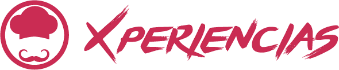 Llegadas: diarias, excepto primer viernes y sábado de cada mes1 de marzo al 31 de octubre 2024Servicios compartidosDÍA 1. Milán ¡Bienvenido a Milán! Después de tu llegada al aeropuerto (traslado no incluido), dirígete a tu hotel y luego disfruta de tu primer día en la ciudad a tu propio ritmo. Alojamiento. DÍA 2. Milán · Como · Bellagio · Milán Desayuno en su hotel. A las 8:15**, llegue al punto de encuentro en la esquina de Largo Cairoli Via Cusani para unirse al grupo para la excursión de un día completo a Como y Bellagio que sale a las 8:30. Ubicado entre las enormes Alpes nevados que se alzan desde sus orillas, se encuentra la elegante ciudad de Como, junto al lago. Después de pasar un tiempo de compras y restaurantes, tomará un crucero panorámico de dos horas por el lago Como. El lago de Como es el tercer lago más grande de Europa y está rodeado de impresionantes paisajes alpinos y hermosos pueblos famosos por su producción de seda de alta calidad. En su crucero, admire las villas junto al lago y eche un vistazo a Villa d'Este en Cernobbio, un lujoso hotel rodeado de jardines tropicales. El suave clima mediterráneo garantiza una abundancia de plantas exóticas y raras que prosperan durante todo el año. Al atracar en la ciudad de Bellagio, una de las ciudades más famosas del lago, puede seguir los empinados callejones que surgen del lago y detenerse para tomar un café o un helado en una de las animadas cafeterías ubicadas en grandes edificios históricos. Pasa un poco de tiempo aquí antes de regresar a Como. Por la tarde, regreso al punto de encuentro. Alojamiento. DÍA 3. Milán Desayuno en su hotel. Mañana libre. A las 14:30, llegue al punto de encuentro en la esquina de Largo Cairoli, Via Cusani, para el recorrido de medio día por la mañana de Milán. La visita con el guía local y el resto del grupo comienza a las 14:45. Disfrute de un recorrido de medio día por la impresionante ciudad de Milán. Echa un vistazo al castillo medieval de Sforza. Un impresionante castillo y fortaleza medieval, uno de los castillos urbanos más impresionantes de Europa. El Castello Sforzesco fue residencia de la familia gobernante de Milán y ahora alberga varios de los museos y colecciones de arte de la ciudad. Visite la espléndida catedral del Duomo, un ejemplo sorprendente del arte gótico y la iglesia más grande de Italia. Trate de contar las estatuas abarrotadas en su techo y fachada, hay más de 3.200 de ellas, antes de seguir a su guía para visitar el interior. Salga del Duomo y camine dentro de la galería comercial Galleria Vittorio Emanuele II, una galería comercial acristalada del siglo XIX. Llena de tiendas y cafés de moda, solía ser el camino de conexión entre la Catedral y la Casa de la Ópera de La Scala, para que las damas pudieran permanecer secas en su camino hacia el teatro en caso de lluvia. Al final de la Galería, se llega a la Casa de la Ópera más famosa de Milán: el fabuloso Teatro La Scala. Fundada en 1778 y aún en uso, algunos de los mejores músicos y cantantes de ópera del mundo han actuado aquí, incluidos Pavarotti, Maria Callas y Giuseppe Verdi. Tarde libre. Alojamiento. DÍA 4. Milán Desayuno en el hotel. Fin de nuestros servicios. ** Del 1 al 28 de marzo, el horario al punto de encuentro para el tour de Como y Bellagio será a las 8:45INCLUYE:3 noches en Milán con desayuno incluidoTour regular de medio día de la ciudad de Milán, servicios compartidos Excursión regular de todo el día al Lago de Como y Bellagio, servicios compartidosNO INCLUYE:Actividades y alimentos no indicados en el itinerario.Entradas a los monumentos no indicados.Vuelos internacionales Propinas.Gastos personalesSeguro de viajeroTasas MunicipalesBebidas NOTAS:Tarifas por persona en USD, sujetas a disponibilidad al momento de reservar y cotizadas en categoría estándarEs responsabilidad del pasajero contar con la documentación necesaria para su viaje (el pasaporte debe tener una vigencia de + de 6 meses).En caso de que hubiera alguna alteración en la llegada o salida de los vuelos internaciones y los clientes perdieran alguna (S) visitas; Travel Shop no devolverá el importe de las mismas. En caso de querer realizarlas tendrán un costo adicional y están sujetas a confirmación. Recomendamos que el cliente contrate un seguro de viajero ya que Travel Shop no cubrirá los gastos médicos en caso de accidente.Consultar condiciones de cancelación y más con un asesor de Operadora Travel Shop.Los hoteles confirmados se indican 15 días antes de la fecha de salida.Bebidas en comidas y cenas de acuerdo a itinerario.Itinerario sujeto a cambios sin previo aviso, garantizando los servicios antes mencionados en casos extremos, se darán opciones alternativas.Tasas municipales a pagar directamente en destino.Las fechas de las ferias y eventos pueden cambiar Salidas del 01 al 27 mar: Salidas de los lunes, miércoles e sábados: las excursiones se invertirán (tour de la ciudad de Milán el 2o día, tour del lago de Como el 3er día) Salidas del 28 mar al 31 oct: Salidas de los sábados: las excursiones se invertirán (tour de la ciudad de Milán el 2o día, tour del lago de Como el 3er día) Los miércoles, la salida del tour por la ciudad de Milán será AM - inglés y español (salida a las 9:15 - Punto de encuentro a las 9:00). Día 2: Idiomas de la excursión de todo el día para el lago de como y Bellagio. Del 01 al 28 mar: Lunes y viernes: inglés. Miércoles, sábados, domingos: inglés y español. Audioguías disponibles también en español, francés, alemán, portugués, japonés, chino y ruso. Del 29 mar al 31 oct: Inglés y español: todos los días Audioguías disponibles también en español, francés, alemán, portugués, japonés, chino y ruso. Día 3: Idiomas del tour regular de medio día de la ciudad de Milán. Inglés. Inglés y español viernes por la mañana. HOTELES PREVISTOS O SIMILARESHOTELES PREVISTOS O SIMILARESHOTELES PREVISTOS O SIMILARESCIUDADHOTELCATMILÁNSTARHOTELS RITZ PMILÁNSTARHOTELS RITZ PNO OPERA: PRIMER VIERNES Y SÁBADO DE CADA MESNO OPERA: PRIMER VIERNES Y SÁBADO DE CADA MESNO OPERA: PRIMER VIERNES Y SÁBADO DE CADA MES13/14/15/16/17/18/19/20 abr13/14/15/16/17/18/19/20 abr13/14/15/16/17/18/19/20 abr31 may, 02/03/04/05/06/07/08 jun, 30 sep31 may, 02/03/04/05/06/07/08 jun, 30 sep31 may, 02/03/04/05/06/07/08 jun, 30 sepTARIFAS POR PERSONA EN USD 
SERVICIOS EXCLUSIVAMENTE TERRESTRESTARIFAS POR PERSONA EN USD 
SERVICIOS EXCLUSIVAMENTE TERRESTRESTARIFAS POR PERSONA EN USD 
SERVICIOS EXCLUSIVAMENTE TERRESTRESTARIFAS POR PERSONA EN USD 
SERVICIOS EXCLUSIVAMENTE TERRESTRESTARIFAS POR PERSONA EN USD 
SERVICIOS EXCLUSIVAMENTE TERRESTRESTARIFAS POR PERSONA EN USD 
SERVICIOS EXCLUSIVAMENTE TERRESTRESTARIFAS POR PERSONA EN USD 
SERVICIOS EXCLUSIVAMENTE TERRESTRESTARIFAS POR PERSONA EN USD 
SERVICIOS EXCLUSIVAMENTE TERRESTRESPRIMERASGLDBLTPLTEMPORADA BAJA (19 JUL - 27 AGO)850550540TEMPORADA MEDIA (01 MAR - 26 ABR / 28 JUN - 18 JUL)1020630630TEMPORADA ALTA (27 ABR - 27 JUN / 28 AGO - 31 OCT) 1190710710SUPLEMENTOS TEMPORADA MEDIASUPLEMENTOS TEMPORADA MEDIASUPLEMENTOS TEMPORADA MEDIASUPLEMENTOS TEMPORADA MEDIASUPLEMENTO TEMPORADA MEDIA 09 - 15 MAR460230210SUPLEMENTO TEMPORADA MEDIA 18 - 22 MAR, 28 JUN - 04 JUL900450360SUPLEMENTOS TEMPORADA ALTASUPLEMENTOS TEMPORADA ALTASUPLEMENTOS TEMPORADA ALTASUPLEMENTOS TEMPORADA ALTASUPLEMENTO TEMPORADA ALTA 13 - 27 MAY / 11 - 20 SEP280140120SUPLEMENTO TEMPORADA ALTA 17 -22 JUN/ 28 - 31 AGO/ 21 - 28 SEP / 06 - 17 OCT730360290PRECIOS SUJETOS A DISPONIBILIDAD Y A CAMBIOS SIN PREVIO AVISO.PRECIOS SUJETOS A DISPONIBILIDAD Y A CAMBIOS SIN PREVIO AVISO.PRECIOS SUJETOS A DISPONIBILIDAD Y A CAMBIOS SIN PREVIO AVISO.PRECIOS SUJETOS A DISPONIBILIDAD Y A CAMBIOS SIN PREVIO AVISO.TARIFAS NO APLICAN PARA CONGRESOS, EVENTOS ESPECIALESTARIFAS NO APLICAN PARA CONGRESOS, EVENTOS ESPECIALESTARIFAS NO APLICAN PARA CONGRESOS, EVENTOS ESPECIALESTARIFAS NO APLICAN PARA CONGRESOS, EVENTOS ESPECIALES CONSULTAR SUPLEMENTO. CONSULTAR SUPLEMENTO. CONSULTAR SUPLEMENTO. CONSULTAR SUPLEMENTO.VIGENCIA HASTA OCTUBRE 2024VIGENCIA HASTA OCTUBRE 2024VIGENCIA HASTA OCTUBRE 2024VIGENCIA HASTA OCTUBRE 2024TRASLADOS OPCIONALES
TARIFAS POR PERSONA EN USDTRASLADOS OPCIONALES
TARIFAS POR PERSONA EN USDTRASLADOS OPCIONALES
TARIFAS POR PERSONA EN USDTRASLADOS OPCIONALES
TARIFAS POR PERSONA EN USDTRASLADOS OPCIONALES
TARIFAS POR PERSONA EN USDPRECIO POR PERSONASGLDBLTPLCPLTRASLADO AEROPUERTO-HOTEL-AEROPUERTO LINATE (LIN)160807050TRASLADO AEROPUERTO-HOTEL-AEROPUERTO MALPENSA (MXP)31016012090• Suplemento para traslados entre las 22:00-06:00, + 30% por servicio• Suplemento para traslados entre las 22:00-06:00, + 30% por servicio• Suplemento para traslados entre las 22:00-06:00, + 30% por servicio• Suplemento para traslados entre las 22:00-06:00, + 30% por servicio• Suplemento para traslados entre las 22:00-06:00, + 30% por servicio